Instructions: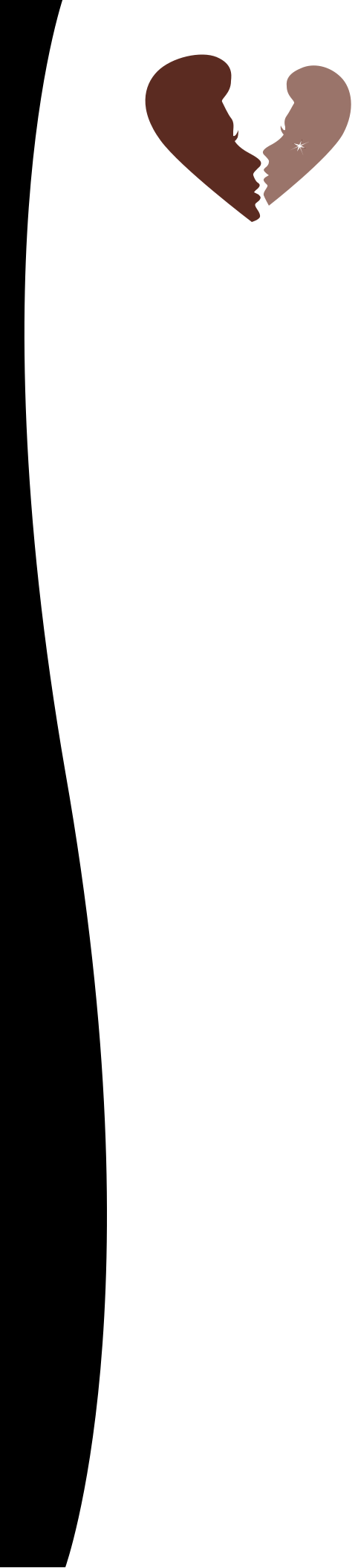 Download the application form.Respond to the questions and fill in the boxesSave your application.Send your application to Motherlessdaughtersministry@gmail.com along with your registration fee.Complete this application along with your $125.00 fee. If you do not meet the requirements for this class, your money will be refunded to you prior to the program. Address__________________________________________________________________City__________________________ State ____________ Zip_______________________Primary telephone number to reach you:________________________________________Emergency Contact and number:______________________________________________Email:_ __________________________________________________________________Education Level: Diploma____  Some College_____ Bachelors_____ Masters_ ____Certifications or licensures held:______________________________________________CEUs required?____________________________________________________________Marital Status: Married_______  Single___________Currently Employed? Yes_ ____  No____ E Employer:_____________________________May we contact your church and organization about the Motherless Daughters Ministry? Yes______ No______Name of organization & Phone number:________________________________________You will be able to facilitate the Motherless Daughters Program you completed.  Name of program?  ______________.    Year attended?_____________________________________________Who facilitated your class? __________________________________________________Page 2Have you attended other mother loss classes? ____________________________________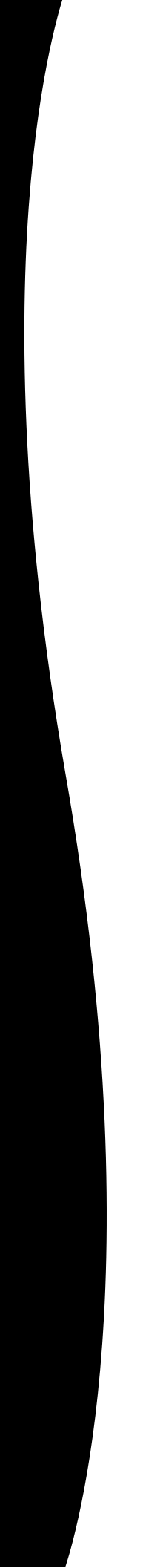 What class? ______________________________________________________________When?___________________________________________________________________Who facilitated your classes? ________________________________________________Why do you want to become a Facilitator?_______________________________________________________________________________________________________________In what ways have you led or facilitated groups in the past?_ ________________________Please provide the names and contact numbers for 3 individuals (not family members) who have been in groups you have lead or participated and would be willing to tell us your skills.________________________________________________________________________Name	Phone	Email________________________________________________________________________Name	Phone	Email________________________________________________________________________Name	Phone	EmailIf you have not led groups in the past, provide us with the names and contact numbers for 3 individuals (not family members) who have been in groups with you and would be willing to share their experience of your time together.________________________________________________________________________Name	Phone	Email________________________________________________________________________Name	Phone	Email________________________________________________________________________Name	Phone	EmailContinue to page 3 to complete.Page 3This training requires a large time commitment. Please understand you must complete all classes to be considered for certification. If a conflict arises it is your responsibility to work with the leader to cover missed materials.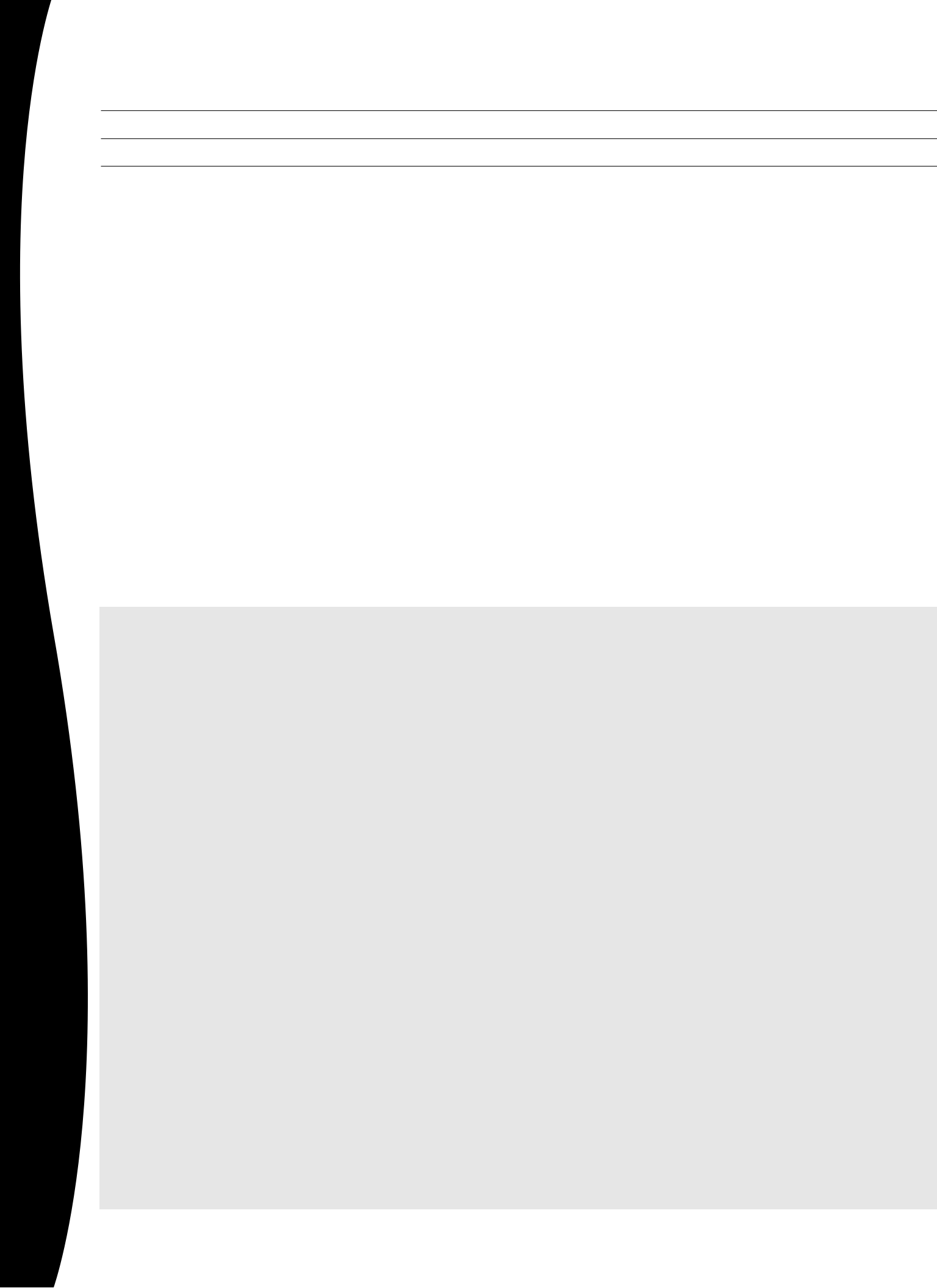 Please initial that you understand what is stated above _______________This information will be held in confidence. Your application process will be incomplete until we have contacted your references and have connected with you.Once you complete this training, if you do not begin to volunteer in the Motherless Daughters Ministry within 3 months of completing your training, a bill for $400.00 will be sent to you.In obedience to God’s calling, we trust you will act with integrity and will meet your responsibility in either time given or fee paid to the Motherless Daughters Ministry.Signature of Applicant, per AuthorizationDate_____________________________________________________________________RESERVED FOR STAFF USE ONLYPage 4MOTHERLESS DAUGHTERSMOTHERLESS DAUGHTERSFacilitator Application FormMOTHERLESSDAUGHTERSMOTHERLESSDAUGHTERSMOTHERLESSDAUGHTERSMOTHERLESSDAUGHTERSMotherless Daughters MinistryMotherless Daughters MinistryMotherless Daughters MinistryMotherless Daughters MinistryMotherless Daughters MinistryMotherless Daughters MinistryMotherless Daughters MinistryMinistryMinistryMinistryMinistryPO Box 1121 • West Chester, OH 45071PO Box 1121 • West Chester, OH 45071PO Box 1121 • West Chester, OH 45071PO Box 1121 • West Chester, OH 45071PO Box 1121 • West Chester, OH 45071PO Box 1121 • West Chester, OH 45071PO Box 1121 • West Chester, OH 45071MinistryMinistryMinistryMinistrywww.motherlessdaughtersministry.comwww.motherlessdaughtersministry.comwww.motherlessdaughtersministry.comwww.motherlessdaughtersministry.comwww.motherlessdaughtersministry.comwww.motherlessdaughtersministry.comwww.motherlessdaughtersministry.comMinistryMinistryMinistryMinistrymotherlessdaughtersministry@gmail.commotherlessdaughtersministry@gmail.commotherlessdaughtersministry@gmail.commotherlessdaughtersministry@gmail.commotherlessdaughtersministry@gmail.commotherlessdaughtersministry@gmail.commotherlessdaughtersministry@gmail.comMOTHERLESS DAUGHTERSMOTHERLESS DAUGHTERSFacilitator Application FormMOTHERLESSDAUGHTERSMOTHERLESSDAUGHTERSMOTHERLESSDAUGHTERSMOTHERLESSDAUGHTERSMOTHERLESSDAUGHTERSMOTHERLESSDAUGHTERSMOTHERLESSDAUGHTERSMotherless Daughters MinistryMotherless Daughters MinistryMotherless Daughters MinistryMotherless Daughters MinistryMotherless Daughters MinistryMotherless Daughters MinistryMotherless Daughters MinistryMinistryPO Box 1121 • West Chester, OH 45071PO Box 1121 • West Chester, OH 45071PO Box 1121 • West Chester, OH 45071PO Box 1121 • West Chester, OH 45071PO Box 1121 • West Chester, OH 45071PO Box 1121 • West Chester, OH 45071PO Box 1121 • West Chester, OH 45071Ministrywww.motherlessdaughtersministry.comwww.motherlessdaughtersministry.comwww.motherlessdaughtersministry.comwww.motherlessdaughtersministry.comwww.motherlessdaughtersministry.comwww.motherlessdaughtersministry.comwww.motherlessdaughtersministry.comMinistrymotherlessdaughtersministry@gmail.commotherlessdaughtersministry@gmail.commotherlessdaughtersministry@gmail.commotherlessdaughtersministry@gmail.commotherlessdaughtersministry@gmail.commotherlessdaughtersministry@gmail.commotherlessdaughtersministry@gmail.comName ______________________________________________Date of Birth___________Name ______________________________________________Date of Birth___________Name ______________________________________________Date of Birth___________Name ______________________________________________Date of Birth___________Name ______________________________________________Date of Birth___________Name ______________________________________________Date of Birth___________Name ______________________________________________Date of Birth___________Name ______________________________________________Date of Birth___________Name ______________________________________________Date of Birth___________Name ______________________________________________Date of Birth___________Name ______________________________________________Date of Birth___________Name ______________________________________________Date of Birth___________Name ______________________________________________Date of Birth___________Name ______________________________________________Date of Birth___________LastMiddleMiddleMiddleMiddleMiddleMiddleFirstFirstFirstFirstFirstFirstFirst